Santa Cruz Local Agency Formation Commission	                    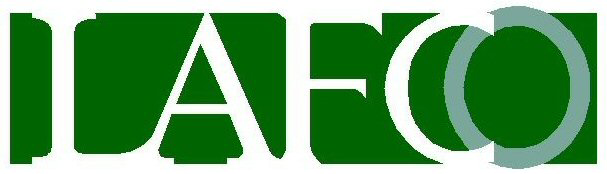 Governmental Center	                           	   701 Ocean St. #318 D		    Santa Cruz CA 95060									APPLICATION NO. TITLE:      INDEMNIFICATION AND DEFENSEs a condition of , to defend, indemnify, and hold harmless the LOCAL AGENCY FORMATION COMMISSION, its officers, employees, and agents, from and against any claim (including attorneys’ fees) against the LOCAL AGENCY FORMATION COMMISSION .Notification and CooperationThe LOCAL AGENCY FORMATION COMMISSION shall notify the  of any claim, action, or proceeding against which the LOCAL AGENCY FORMATION COMMISSION seeks to be defended, indemnified, or held harmless.The LOCAL AGENCY FORMATION COMMISSION shall cooperate in such defense.Fees and Costs:Nothing contained herein shall prohibit the LOCAL AGENCY FORMATION COMMISSION from participating in the defense of any claim, action, or proceeding if either of the following occur:The LOCAL AGENCY FORMATION COMMISSION bears its own attorneys’ fees and costs;ORThe LOCAL AGENCY FORMATION COMMISSION and the  agree in writing to the  paying part or all of the Commission’s attorneys’ fees and costs.Settlement:When representing the LOCAL AGENCY FORMATION COMMISSION, the  shall not enter into any stipulation or settlement modifying or affecting the interpretation or validity of any of the terms or conditions of the approval without the prior written consent of the LOCAL AGENCY FORMATION COMMISSION.Successors Bound:applicant and the successor(s) in interest, transferee(s), and assign(s) of the applicant.Recordation:record in the office of the Santa Cruz County Recorder agreement which incorporates the provisions of this condition, or this approval shall become null and void. (Date)	(Date)(Signature of LAFCO Executive Officer)(Signature of )Patrick M. McCormick(Printed Name)(Printed Name)